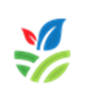 Пројекат конкурентне пољопривреде СрбијеДруги јавни позив 17/01/2022Предмет: Позив консултантимаПОЗИВ ЗА ПРИЈАВУ ПРИВАТНИМ КОНСУЛТАНТИМА Поштовани,Дана 17.01.2022. биће објављен Други јавни позив за подношење пријава за утврђивање права на коришћење бесповратних средства у оквиру Пројекта за конкурентну пољопривреде Србије у 2022. године  Пројекта конкурентна пољопривреда Србије. Овим позивом желимо да вас укључимо у процес пружања стручно – техничке помоћи подносиоцима пријава као што смо то урадили и на Првом јавном позиву.Молимо све заинтересоване приватне консултанте да нам се пријаве како бисмо вас уврстили у званичне консултанте на пројекту.  Пријаве се врше на мејл адресу : info@scap.rs Рок за пријаву је четвртак, 20/01/2022 до 12.00 часова.У наслов (subject) мејла молимо вас да наведете тачно : ПРИЈАВА КОНСУЛТАНТИ – име консултантске куће.Могу се пријавити приватни консултанти, предузетници и привредна друштва искључиво са шифрама делатности које су у Агенцији за привредне регистре регистроване као:Шифра 6920 - рачуноводствени, књиговодствени и ревизорски послови, пореско саветовањеШифра 7022 - консултантске активности у вези са пословањем и осталим управљањемУ телу мејла наведите:Име регистроване консултантске куће/пун назив : ______________;Матични број: _________________;ПИБ: ___________________;Шифру делатности:____________________;Седиште: _________________________.Наглашавамо да ће се на листи приватних консултаната наћи само они који на време и у целости исправно пошаљу пријаву, искључиво са две горе наведене шифре делатности и који прођу обуке које ће организовати Тим за имплементацију Пројекта конкурентне пољопривреде Србије. Листа приватних консултаната која ће бити објављена је информативног карактера за потенцијалне подносиоце пријава. Тим за имплементацију Пројекта конкурентна пољопривреда Србије